Zprávičky 2019 – Obrazová příloha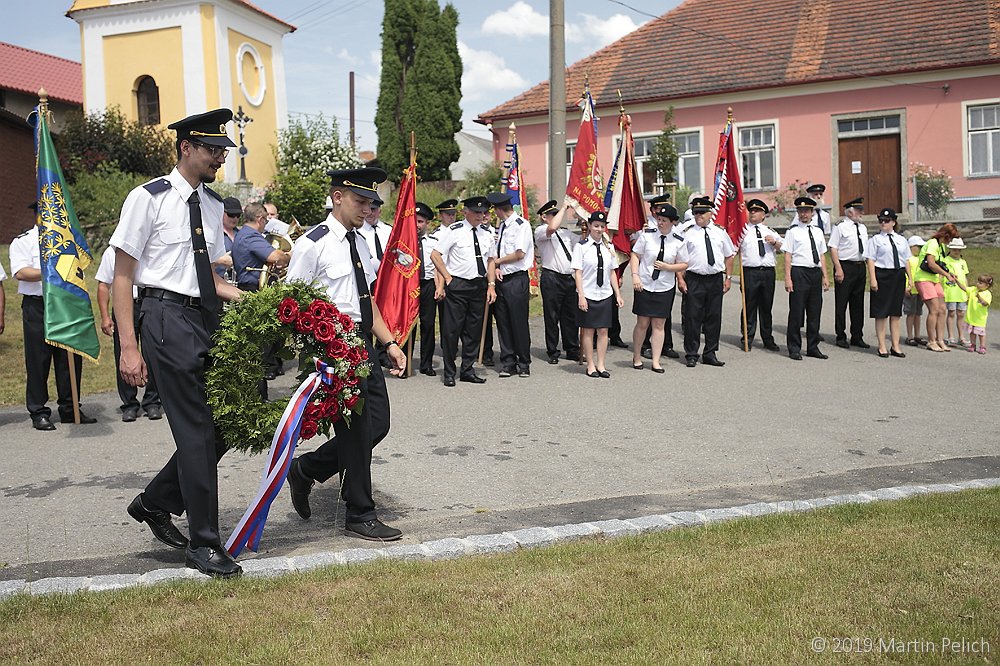 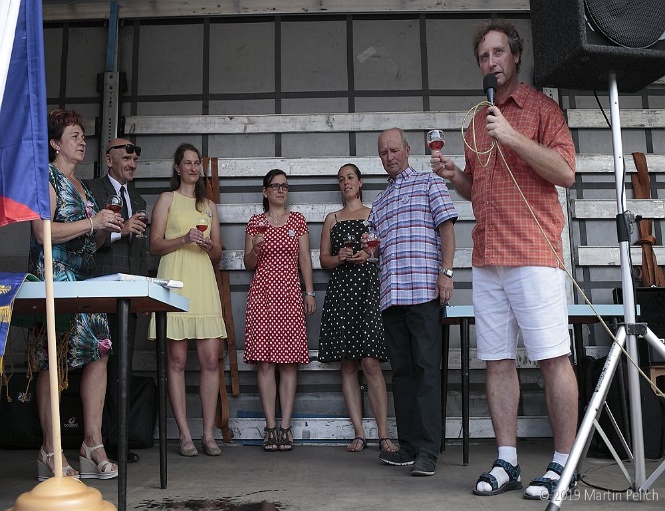 Oslava 800 let Borovan, křest knihy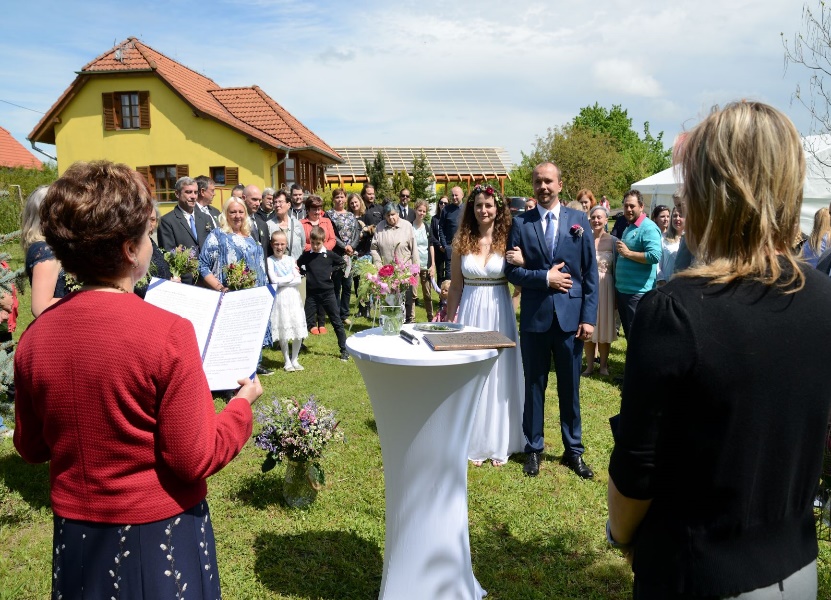 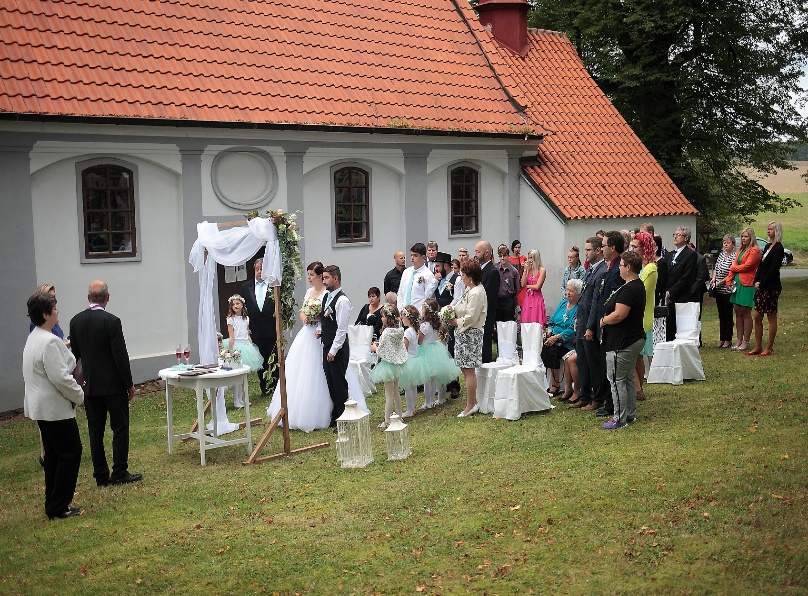 Svatba u Gažáků na zahradě				        „Pravá Borovanská“- Kristýna a Martin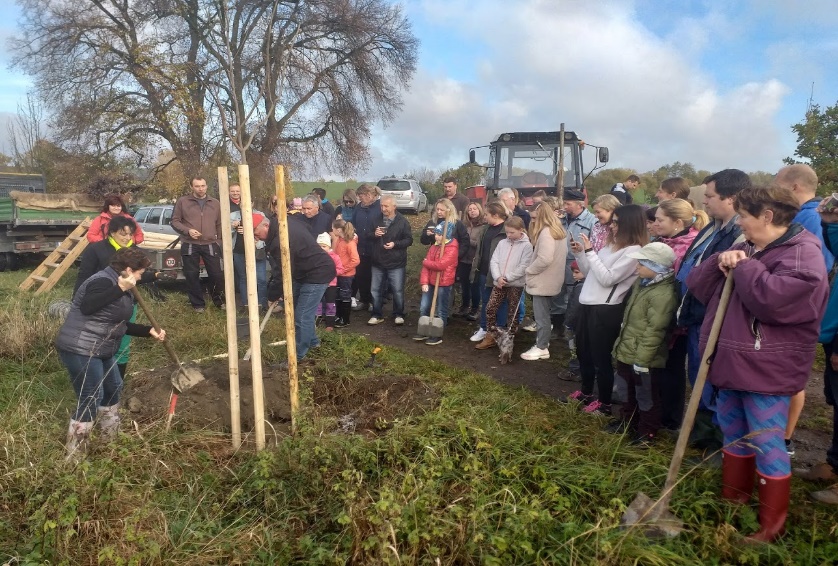 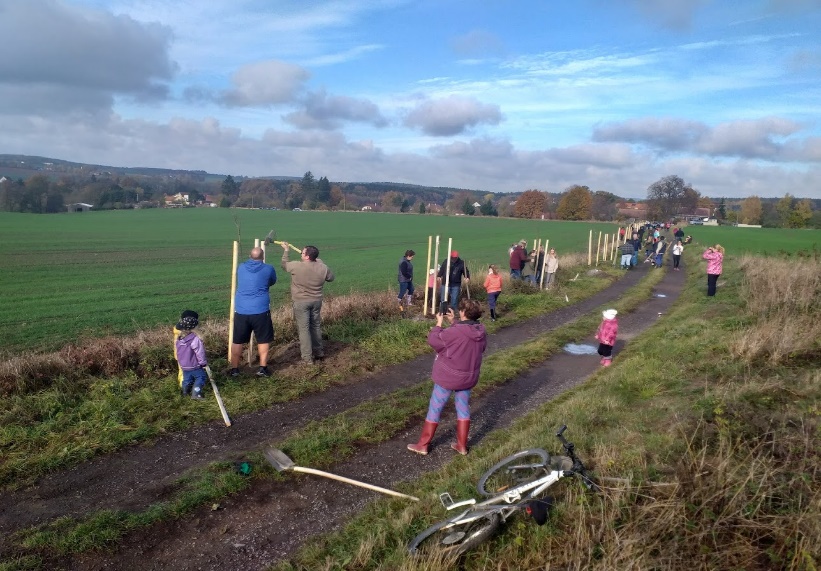 Akce „Zasaď si svůj strom“ Na skalce